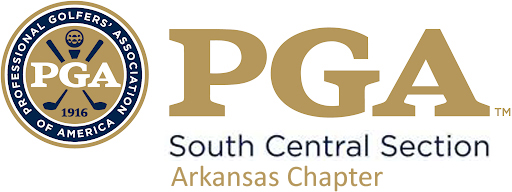 Spring Presidents ReportI want to thank everyone for attending the meeting virtually this spring.  With the weather we felt it was the best solution for this spring.I would like to thank Rick Jenkins and Golf Cars of Arkansas for being generous in their continued support of our Chapter.I want to recognize and thank Neil Day, Joe Marshall, and Jerry Garrison for their work as board members.  I am thrilled to have them on the board working with me and for you.I want to thank Dawn Darter for her hard work taking care of the Arkansas Junior Tour, she makes our lives easier.  Also thank you to Dawn and Cary Maddox for hosting the Arkansas Junior Tour Championships again in 2021.At the fall meeting we add the Super Senior Division to the Chapter Championship and trophy.  We also past a motion to let the past chapter president be the Randy Beaver Cup Captain for two years.Section Update:Since the fall meeting, I have formed a committee to look at the feasibility of the Arkansas Chapter becoming a Section.  The committee chairman is Mike Socha.  In Old Business I will open the floor to him to discuss any new developments.Golf House Update:Since the fall meeting, I have formed a committee to look at the Arkansas Golf House.The committee chairman is Dawn Darter.  I will open the floor in old business for her to discuss any new developments.